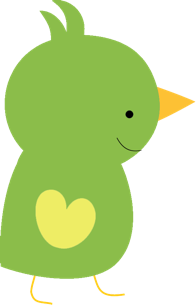 Baby BirdsSchedule7:00-7:45Welcome! Free Play Time7:45-8:15    Breakfast & Sign Language8:15-8:30Diapers/ Music & movement8:30-9:00Circle Time9:00-9:30Bottles/ Flashcards9:30-11:00Nap11:00-11:15Diapers/ Fine Motor/ Sensory11:15-12:00Lunch12:00-12:30Outside/ Art12:30-12:45       Free play with friends12:45-1:15  Bottles/Diapers1:15-2:45   Nap2:45-3:15     Snack3:15-4:00  Diapers/Music & movement4:00-4:15Bottles & flashcards4:15-6:00        Free play & clean up